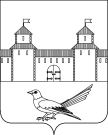 от 30.12.2015  № 873-пОб уточнении вида разрешенного использования земельного участкаРуководствуясь статьей  7 Земельного кодекса Российской Федерации от 25.10.2001г. №136-ФЗ, статьей 16 Федерального закона от 06.10.2003г. №131-ФЗ «Об общих принципах организации местного самоуправления в Российской Федерации», постановлением Правительства Российской Федерации от 19.11.2014г. №1221 «Об утверждении Правил присвоения, изменения и аннулирования адресов», приказом Министерства экономического развития Российской Федерации от 01.09.2014г. №540 «Об утверждении классификатора видов разрешенного использования земельных участков», решением Сорочинского городского Совета муниципального образования город Сорочинск Оренбургской области №375 от 30.01.2015г. «Об утверждении Положения о порядке присвоения, изменения и аннулирования адресов на территории муниципального образования город Сорочинск Оренбургской области», статьями 32, 35, 40 Устава муниципального образования Сорочинский городской округ Оренбургской области, решением Сорочинского районного суда оренбургской области от 16.02.2005г., вступившему в законную силу от 28.02.2005г., свидетельством о государственной регистрации права серии 56-00 №573305 от 15.04.2005г., договором аренды земельного участка №1644 от 27.10.2003г., кадастровым планом земельного участка от 01.10.2003г. №45/03-1500 и поданным заявлением (вх. №Сз-1461 от 15.12.2015г.), администрация Сорочинского городского  округа постановляет: Считать вид разрешенного использования земельного участка с кадастровым номером  56:45:0101046:0045 следующим: среднеэтажная  жилая застройка, расположенного по адресу: Российская Федерация, Оренбургская область, г.Сорочинск, ул. Мусы Джалиля, №35. Категория земель: земли населенных пунктов.Контроль за исполнением настоящего постановления возложить на главного архитектора муниципального образования Сорочинский городской округ Оренбургской области – Крестьянова А.Ф.Настоящее постановление вступает в силу  с момента подписания и подлежит официальному опубликованию.Глава муниципального образованияСорочинский городской округ                                                        Т.П. Мелентьева	   Разослано: в дело, УАГиКС, прокуратуре, ОУИ, заявителю, Вагановой Е.В.Администрация Сорочинского городского округа Оренбургской областиП О С Т А Н О В Л Е Н И Е